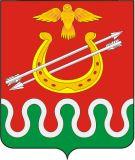 Администрация Краснозаводского сельсоветаБоготольского районаКрасноярского краяП О С Т А Н О В Л Е Н И Е 16 апреля 2020 года                   с.  Красный Завод                                  № 44-П  Об отмене Постановлений администрации Краснозаводского сельсовета  от 27.06.2018 № 40-П «Об утверждении Порядка выдачи разрешения представителем нанимателя (работодателем) на участие муниципальных служащих Краснозаводского сельсовета на безвозмездной основе в управлении некоммерческой организацией в качестве единоличного исполнительного органа или вхождение в состав ее коллегиального органа управления» (в редакции Постановления от 16.05.2019 № 22-П)	В соответствии с Федеральным законом от 16.12.2019. № 432-ФЗ «О внесении изменений в отдельные законодательные акты Российской Федерации в целях совершенствования законодательства Российской Федерации о противодействии коррупции», руководствуясь Устава Краснозаводского сельсовета Боготольского района Красноярского края, ПОСТАНОВЛЯЮ:Со дня вступления в силу настоящего Постановления считать утратившим силу Постановления администрации Краснозаводского сельсовета:- от 27.06.2018 № 40-П «Об утверждении Порядка выдачи разрешения представителем нанимателя (работодателем) на участие муниципальных служащих Краснозаводского сельсовета на безвозмездной основе в управлении некоммерческой организацией в качестве единоличного исполнительного органа или вхождение в состав ее коллегиального органа управления»;- от 16.05.2019 № 22-П «О внесении изменений в Постановление администрации Краснозаводского сельсовета от 27.06.2018 № 40-П «Об утверждении Порядка выдачи разрешения представителем нанимателя (работодателем) на участие муниципальных служащих  Краснозаводского сельсовета на безвозмездной основе в управлении некоммерческой организацией в качестве единоличного исполнительного органа или вхождение в состав ее коллегиального органа управления»2. Настоящее Постановление опубликовать в местном печатном органе «Сельский вестник» и разместить на официальном сайте Боготольского района в сети Интернет (http:// www.bogotol-r.ru/), странице Краснозаводского сельсовета.                3. Контроль за выполнением настоящего Постановления оставляю за собой.4. Постановление вступает в силу в день, следующий за днем его официального опубликованияГлава сельсовета                                                                         Г.Н. Куц